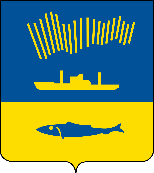 АДМИНИСТРАЦИЯ ГОРОДА МУРМАНСКАП О С Т А Н О В Л Е Н И Е                                                                                                                 №     В соответствии с Федеральными законами от 10.01.2002 № 7-ФЗ 
«Об охране окружающей среды», от 23.11.1995 № 174-ФЗ «Об экологической экспертизе», от 06.10.2003 № 131-ФЗ «Об общих принципах организации местного самоуправления в Российской Федерации», Приказом Министерства природных ресурсов и экологии Российской федерации от 01.12.2020 № 999 «Об утверждении требований к материалам оценки воздействия на окружающую среду», Уставом муниципального образования город Мурманск, постановлениями администрации города Мурманска от 26.02.2009 № 321 
«О порядке разработки и утверждения административных регламентов предоставления муниципальных услуг в муниципальном образовании город Мурманск», от 30.05.2012 № 1159 «Об утверждении реестра услуг, предоставляемых по обращениям заявителей в муниципальном образовании город Мурманск» п о с т а н о в л я ю: 1. Утвердить административный регламент предоставления муниципальной услуги «Организация проведения общественных обсуждений с населением и общественными организациями (объединениями) о намечаемой хозяйственной и иной деятельности, осуществляемой на территории города Мурманска и подлежащей экологической экспертизе» согласно приложению.2. Отменить постановления администрации города Мурманска:- от 22.12.2010 № 2272 «Об утверждении административного регламента исполнения муниципальной функции «Организация проведения общественных обсуждений с населением и общественными организациями (объединениями) о намечаемой хозяйственной и иной деятельности, осуществляемой на территории города Мурманска и подлежащей экологической экспертизе»;- от 26.01.2012 № 121 «О внесении изменений в постановление администрации города Мурманска от 28.12.2010 № 2272 «Об утверждении административного регламента предоставления муниципальной функции «Организация проведения общественных обсуждений с населением и общественными организациями (объединениями) о намечаемой хозяйственной и иной деятельности, осуществляемой на территории города Мурманска и подлежащей экологической экспертизе»;- от 01.06.2012 № 1214 «О внесении изменений в постановление администрации города Мурманска от 28.12.2010 № 2272 «Об утверждении административного регламента исполнения муниципальной услуги «Организация проведения общественных обсуждений с населением и общественными организациями (объединениями) о намечаемой хозяйственной и иной деятельности, осуществляемой на территории города Мурманска и подлежащей экологической экспертизе» (в ред. постановления от 26.01.2012 
№ 121)»;- от 29.04.2013 № 941 «О внесении изменений в приложение к постановлению администрации города Мурманска от 28.12.2010 № 2272 
«Об утверждении административного регламента предоставления муниципальной услуги «Организация проведения общественных обсуждений с населением и общественными организациями (объединениями) о намечаемой хозяйственной и иной деятельности, осуществляемой на территории города Мурманска и подлежащей экологической экспертизе» (в ред. постановлений 
от 26.01.2012 № 121, от 01.06.2012 № 1214)»;- от 13.05.2014 № 1379 «О внесении изменений в приложение к постановлению администрации города Мурманска от 28.12.2010 № 2272 
«Об утверждении административного регламента предоставления муниципальной услуги «Организация проведения общественных обсуждений с населением и общественными организациями (объединениями) о намечаемой хозяйственной и иной деятельности, осуществляемой на территории города Мурманска и подлежащей экологической экспертизе» (в ред. постановлений от 26.01.2012 № 121, от 01.06.2012 № 1214, от 29.04.2013 № 941)»;- от 08.06.2015 № 1500 «О внесении изменений в постановление администрации города Мурманска от 28.12.2010 № 2272 «Об утверждении административного регламента предоставления муниципальной услуги «Организация проведения общественных обсуждений с населением и общественными организациями (объединениями) о намечаемой хозяйственной и иной деятельности, осуществляемой на территории города Мурманска и подлежащей экологической экспертизе» (в ред. постановлений от 26.01.2012 
№ 121, от 01.06.2012 № 1214, от 29.04.2013 № 941, от 13.05.2014 № 1379)»;- от 19.03.2018 № 685 «О внесении изменений в постановление администрации города Мурманска от 28.12.2010 № 2272 «Об утверждении административного регламента предоставления муниципальной услуги «Организация проведения общественных обсуждений с населением и общественными организациями (объединениями) о намечаемой хозяйственной и иной деятельности, осуществляемой на территории города Мурманска и подлежащей экологической экспертизе» (в ред. постановлений от 26.01.2012 
№ 121, от 01.06.2012 № 1214, от 29.04.2013 № 941, от 13.05.2014 № 1379, от 08.06.2015 № 1500)»;- от 17.07.2018 № 2179 «О внесении изменений в приложение к постановлению администрации города Мурманска от 28.12.2010 № 2272 
«Об утверждении административного регламента предоставления муниципальной услуги «Организация проведения общественных обсуждений с населением и общественными организациями (объединениями) о намечаемой хозяйственной и иной деятельности, осуществляемой на территории города Мурманска и подлежащей экологической экспертизе» (в ред. постановлений от 26.01.2012 № 121, от 01.06.2012 № 1214, от 29.04.2013 № 941, от 13.05.2014 
№ 1379, от 08.06.2015 № 1500, от 19.03.2018 № 685)»;- от 01.04.2019 № 1177 «О внесении изменений в приложение к постановлению администрации города Мурманска от 28.12.2010 № 2272 
«Об утверждении административного регламента предоставления муниципальной услуги «Организация проведения общественных обсуждений с населением и общественными организациями (объединениями) о намечаемой хозяйственной и иной деятельности, осуществляемой на территории города Мурманска и подлежащей экологической экспертизе» (в ред. постановлений от 26.01.2012 № 121, от 01.06.2012 № 1214, от 29.04.2013 № 941, от 13.05.2014 
№ 1379, от 08.06.2015 № 1500, от 19.03.2018 № 685, от 17.07.2018 № 2179)».3. Отделу информационно-технического обеспечения и защиты информации администрации города Мурманска (Кузьмин А.Н.) разместить настоящее постановление с приложением на официальном сайте администрации города Мурманска в сети Интернет.4. Редакции газеты «Вечерний Мурманск» (Хабаров В.А.) опубликовать настоящее постановление с приложением.5. Настоящее постановление вступает в силу со дня официального опубликования.6. Контроль за выполнением настоящего постановления возложить на заместителя главы администрации города Мурманска – председателя комитета по развитию городского хозяйства Кольцова Э.С.Временно исполняющий полномочия главы администрации города Мурманска                                         В.А. Доцник